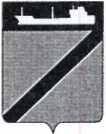 ПОСТАНОВЛЕНИЕАДМИНИСТРАЦИИ ТУАПСИНСКОГО ГОРОДСКОГО ПОСЕЛЕНИЯ               ТУАПСИНСКОГО РАЙОНА от  16.08.2017 г.                                                          		  № 1208О внесении изменений в постановление администрации Туапсинского городского поселения  Туапсинского района от 09 августа 2017 года  № 1169 «Об утверждении Перечня  специальных мест для опубликования (обнародования) муниципальных правовых актов, затрагивающих права, свободы, обязанности человека и гражданина и иной официальной информации и  формы акта обнародования нормативного правового акта администрации Туапсинского городского поселения Туапсинского района»В соответствии со статьей 47 Федерального закона от 6 октября              2003 года № 131-ФЗ «Об общих принципах организации местного самоуправления в Российской Федерации», статьей 67 Устава Туапсинского городского поселения Туапсинского района, с целью доведения до сведения граждан, проживающих на территории Туапсинского городского поселения Туапсинского района муниципальных правовых актов, затрагивающих права, свободы, обязанности человека и гражданина и иной официальной информации, п о с т а н о в л я ю: 1. Внести в приложение № 1 к постановлению администрации Туапсинского городского поселения  Туапсинского района от  09 августа  2017 года № 1169 «Об утверждении Перечня  специальных мест для опубликования (обнародования) муниципальных правовых актов, затрагивающих права, свободы, обязанности человека и гражданина и иной официальной информации и  формы акта обнародования нормативного правового акта администрации Туапсинского городского поселения Туапсинского района» изменения, изложив второй абзац в новой редакции:« - печатное средство массовой информации, определенное постановлением администрации Туапсинского городского поселения Туапсинского  района в   соответствии   с   требованиями   Федерального   закона   от   5  апреля  2013 года № 44-ФЗ «О контрактной системе в сфере закупок товаров, работ, услуг для обеспечения государственных и муниципальных услуг»;».2 2. Отделу юридического обеспечения по взаимодействию с представительным органом, организации работы с обращениями граждан, общественностью  и  СМИ  администрации Туапсинского городского поселения Туапсинского района  (Ходев)  разместить настоящее постановление на официальном сайте администрации Туапсинского городского поселения.3.    Сектору по документообороту управления делами администрации Туапсинского   городского   поселения   (Деточкина)   обнародовать      настоящее постановление в установленном порядке. 4.   Постановление вступает в силу со дня его обнародования.Глава Туапсинского городского поселения 	Туапсинского района								А.В. Чехов